NÁRODNÁ RADA SLOVENSKEJ REPUBLIKYVI. volebné obdobieČíslo: CRD-2487/2014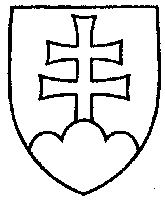 1547UZNESENIENÁRODNEJ RADY SLOVENSKEJ REPUBLIKYz 28. januára 2015k vládnemu návrhu zákona Správny súdny poriadok (tlač 1335) – prvé čítanie	Národná rada Slovenskej republikyr o z h o d l a,  ž eprerokuje uvedený vládny návrh zákona v druhom čítaní;p r i d e ľ u j etento vládny návrh zákona na prerokovanieÚstavnoprávnemu výboru Národnej rady Slovenskej republikyVýboru Národnej rady Slovenskej republiky pre verejnú správu a regionálny rozvoj  aVýboru Národnej rady Slovenskej republiky pre ľudské práva a národnostné menšiny;u r č u j eako gestorský Ústavnoprávny výbor Národnej rady Slovenskej republiky
a lehotu na jeho prerokovanie v druhom čítaní vo výboroch do 23. apríla 2015
a v gestorskom výbore do 30. apríla 2015.     Peter  P e l l e g r i n i   v. r.        predseda       Národnej rady Slovenskej republikyOverovatelia:Jozef  J e ž í k   v. r.Jozef  M i k l o š k o   v. r.